POHYB1/ Uveď tělesa, vůči kterým je uvedené těleso v klidu a vůči kterým v pohybu: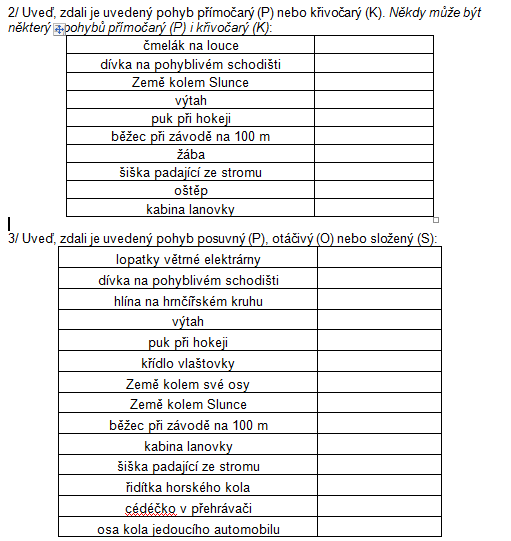 je v klidu vzhledem k…je v pohybu vzhledem k…dítě na kolotočiautobus na zastávceloď plující po mořimost přes řekuběžec